Wednesday 25th January 2023
Dear Parents/Carers Planned strike action at schoolsFollowing Chief Executive Gail Brown’s letter of 20 January, I can inform you that the strike called by members of the National Education Union for Wednesday 
1 February should not materially affect our school.I am confident that sufficient teaching cover will be in place to allow education to continue. In some classes, different activities may take place but we will be able to deliver a quality education.Please send your child, or children, to school as normal on that day.Future strike days are planned for Tuesday 28 February, Wednesday 15 March and Thursday 16 March but in advance of each day of industrial action, we will review our position and let you know to give you sufficient notice to make alternative arrangements if needed. Please be aware this is a difficult situation for schools as we have no way of knowing which staff are in unions and there is no obligation for staff to advise us of their intentions.Yours faithfullyAngela ClarkMrs Angela ClarkHeadteacher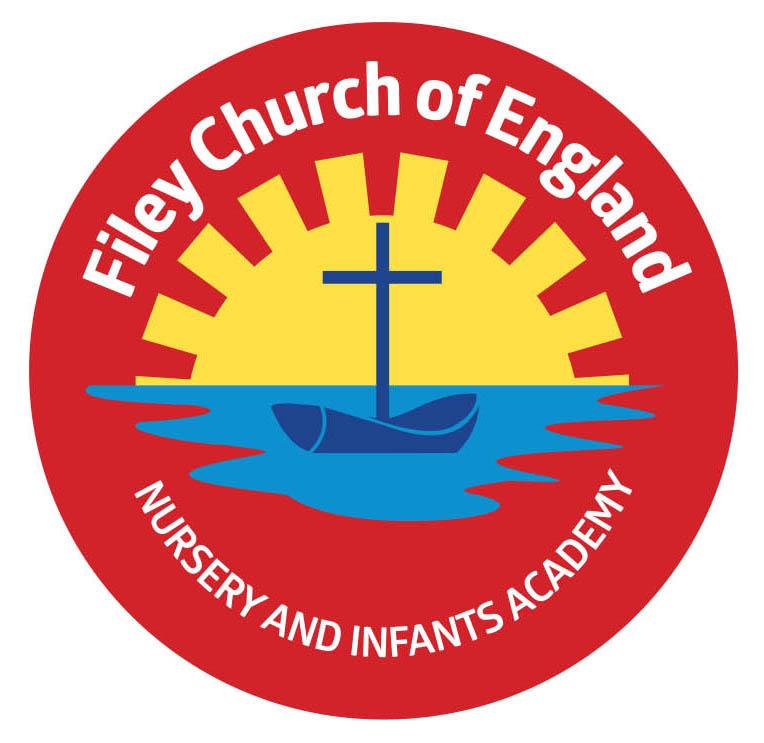 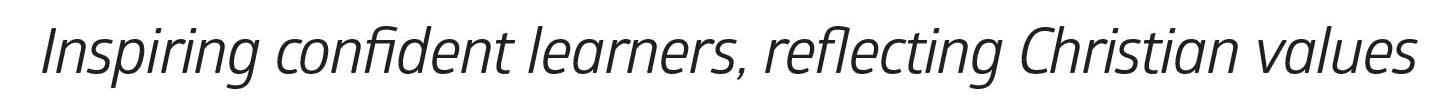 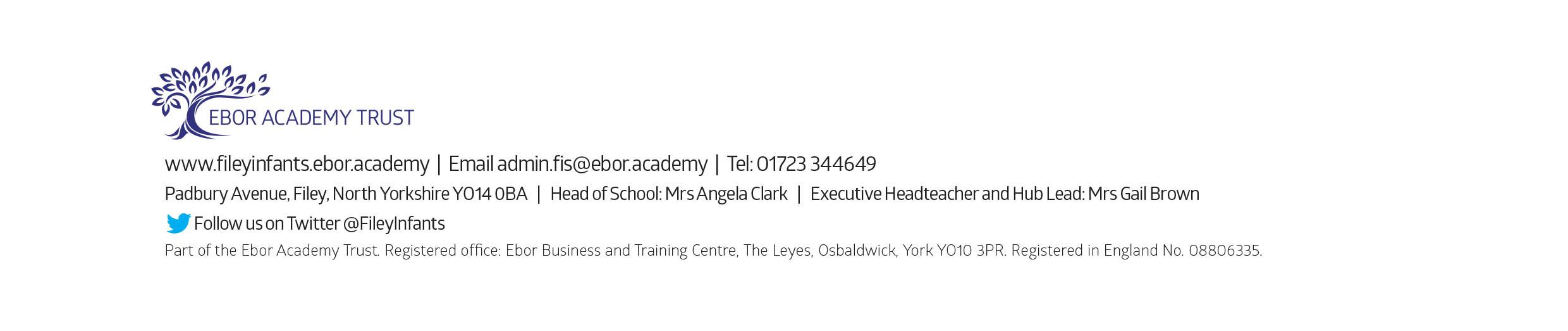 